Siskin steel & supply co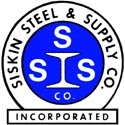 Job Description Form Essential Job FunctionsReads orderReads tape measure and calipers; uses tape measure to measure materialLocate and pull material for loadingBends and stoops to handle chains, slings, spreader bars and/or composition of material handling equipment needed to work shipping ordersBends to floor level to locate and pull material for loadingRecords accurately all Quality Assurance information Reads color charts accurately to determine thickness and/or composition of materialLifts 45-50 pounds, on a frequent basisOperate Hubtec – Standup Powered Industrial Truck Non-essential Job FunctionsDemonstrates ability and responsibility to perform other duties assigned by the foreman as necessary to complete shiftCleans and polices assigned work areas Ability to operate the crane at times Unload and load trucks Physical Requirements80% Standing50% Walking50% Stooping/bending/stepping in and out20% Hand use20% Pushing/pulling up to 50 lbs.20% lifting up to 50 lbs.10% Carrying up to 50 lbs. Other Skills/AbilitiesRecognizing material size/gradesMeasuring skillsNOTE:  This job description is not intended to be all-inclusive. Employee may perform other related duties as negotiated to meet the ongoing needs of the organization.Division/Department- OperationsDivision/Department- OperationsLocation- NashvilleLocation- NashvilleJob Title- Side loader Operator Reports to  ForemanHours___40_____ / week  Exempt  NonexemptHours___40_____ / week  Exempt  NonexemptHours___40_____ / week  Exempt  NonexemptHours___40_____ / week  Exempt  NonexemptHours___40_____ / week  Exempt  NonexemptGeneral DescriptionGeneral DescriptionGeneral DescriptionGeneral DescriptionGeneral Description